ＮＳ形継手チェックシート（拘束区間外）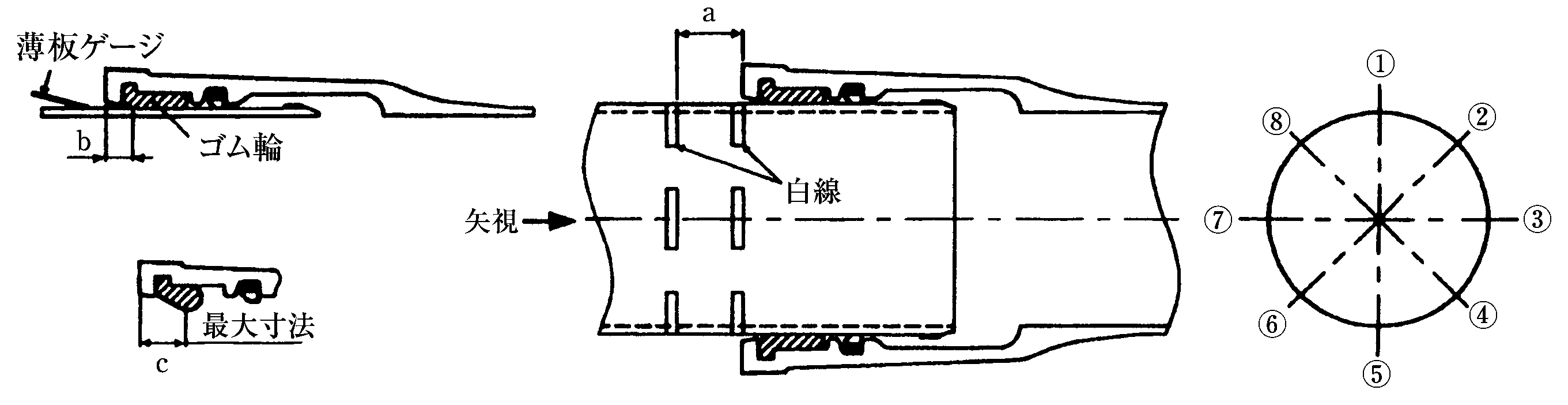 ＮＳ形継手チェックシート（拘束区間外）ＮＳ形継手チェックシート（拘束区間外）ＮＳ形継手チェックシート（拘束区間外）ＮＳ形継手チェックシート（拘束区間外）ＮＳ形継手チェックシート（拘束区間外）ＮＳ形継手チェックシート（拘束区間外）ＮＳ形継手チェックシート（拘束区間外）ＮＳ形継手チェックシート（拘束区間外）ＮＳ形継手チェックシート（拘束区間外）ＮＳ形継手チェックシート（拘束区間外）ＮＳ形継手チェックシート（拘束区間外）ＮＳ形継手チェックシート（拘束区間外）ＮＳ形継手チェックシート（拘束区間外）ＮＳ形継手チェックシート（拘束区間外）ＮＳ形継手チェックシート（拘束区間外）ＮＳ形継手チェックシート（拘束区間外）ＮＳ形継手チェックシート（拘束区間外）ＮＳ形継手チェックシート（拘束区間外）ＮＳ形継手チェックシート（拘束区間外）ＮＳ形継手チェックシート（拘束区間外）ＮＳ形継手チェックシート（拘束区間外）ＮＳ形継手チェックシート（拘束区間外）ＮＳ形継手チェックシート（拘束区間外）ＮＳ形継手チェックシート（拘束区間外）継手箇所数継手箇所数継手箇所数１１１２２２３３３４４４５５５６６６７７８８管体No.及び形状管体No.及び形状略図略図継　　　　　手　　No.継　　　　　手　　No.継　　　　　手　　No.継　　　　　手　　No.清　　　　　掃清　　　　　掃清　　　　　掃清　　　　　掃滑　　　　　剤滑　　　　　剤滑　　　　　剤滑　　　　　剤受口溝(ロックリング)の確認受口溝(ロックリング)の確認受口溝(ロックリング)の確認受口溝(ロックリング)の確認受口面～ゴム輪の最大寸法(c)受口面～ゴム輪の最大寸法(c)受口面～ゴム輪の最大寸法(c)受口面～ゴム輪の最大寸法(c)受口面～ゴム輪(b)⑴受口端面からゴム輪までの間隔①①①受口面～ゴム輪(b)⑴受口端面からゴム輪までの間隔②②②受口面～ゴム輪(b)⑴受口端面からゴム輪までの間隔③③③受口面～ゴム輪(b)⑴受口端面からゴム輪までの間隔④④④受口面～ゴム輪(b)⑴受口端面からゴム輪までの間隔⑤⑤⑤受口面～ゴム輪(b)⑴受口端面からゴム輪までの間隔⑥⑥⑥受口面～ゴム輪(b)⑴受口端面からゴム輪までの間隔⑦⑦⑦受口面～ゴム輪(b)⑴受口端面からゴム輪までの間隔⑧⑧⑧受口面～白線(a)⑵受口端面が白線の幅の中におさまっていること①①①受口面～白線(a)⑵受口端面が白線の幅の中におさまっていること③③③受口面～白線(a)⑵受口端面が白線の幅の中におさまっていること⑤⑤⑤受口面～白線(a)⑵受口端面が白線の幅の中におさまっていること⑦⑦⑦判　　　　　定判　　　　　定判　　　　　定判　　　　　定備　考１．管体No.は布設通し番号とする。２．当日施工分を簡略に表示した帯図を作成する。３．受口面～ゴム輪(b)の間隔は、受口面～ゴム輪の最大寸法(c)以下であることを確認する。現場代理人　　　　　　　　　　　備　考１．管体No.は布設通し番号とする。２．当日施工分を簡略に表示した帯図を作成する。３．受口面～ゴム輪(b)の間隔は、受口面～ゴム輪の最大寸法(c)以下であることを確認する。現場代理人　　　　　　　　　　　備　考１．管体No.は布設通し番号とする。２．当日施工分を簡略に表示した帯図を作成する。３．受口面～ゴム輪(b)の間隔は、受口面～ゴム輪の最大寸法(c)以下であることを確認する。現場代理人　　　　　　　　　　　備　考１．管体No.は布設通し番号とする。２．当日施工分を簡略に表示した帯図を作成する。３．受口面～ゴム輪(b)の間隔は、受口面～ゴム輪の最大寸法(c)以下であることを確認する。現場代理人　　　　　　　　　　　備　考１．管体No.は布設通し番号とする。２．当日施工分を簡略に表示した帯図を作成する。３．受口面～ゴム輪(b)の間隔は、受口面～ゴム輪の最大寸法(c)以下であることを確認する。現場代理人　　　　　　　　　　　備　考１．管体No.は布設通し番号とする。２．当日施工分を簡略に表示した帯図を作成する。３．受口面～ゴム輪(b)の間隔は、受口面～ゴム輪の最大寸法(c)以下であることを確認する。現場代理人　　　　　　　　　　　備　考１．管体No.は布設通し番号とする。２．当日施工分を簡略に表示した帯図を作成する。３．受口面～ゴム輪(b)の間隔は、受口面～ゴム輪の最大寸法(c)以下であることを確認する。現場代理人　　　　　　　　　　　備　考１．管体No.は布設通し番号とする。２．当日施工分を簡略に表示した帯図を作成する。３．受口面～ゴム輪(b)の間隔は、受口面～ゴム輪の最大寸法(c)以下であることを確認する。現場代理人　　　　　　　　　　　備　考１．管体No.は布設通し番号とする。２．当日施工分を簡略に表示した帯図を作成する。３．受口面～ゴム輪(b)の間隔は、受口面～ゴム輪の最大寸法(c)以下であることを確認する。現場代理人　　　　　　　　　　　備　考１．管体No.は布設通し番号とする。２．当日施工分を簡略に表示した帯図を作成する。３．受口面～ゴム輪(b)の間隔は、受口面～ゴム輪の最大寸法(c)以下であることを確認する。現場代理人　　　　　　　　　　　備　考１．管体No.は布設通し番号とする。２．当日施工分を簡略に表示した帯図を作成する。３．受口面～ゴム輪(b)の間隔は、受口面～ゴム輪の最大寸法(c)以下であることを確認する。現場代理人　　　　　　　　　　　備　考１．管体No.は布設通し番号とする。２．当日施工分を簡略に表示した帯図を作成する。３．受口面～ゴム輪(b)の間隔は、受口面～ゴム輪の最大寸法(c)以下であることを確認する。現場代理人　　　　　　　　　　　備　考１．管体No.は布設通し番号とする。２．当日施工分を簡略に表示した帯図を作成する。３．受口面～ゴム輪(b)の間隔は、受口面～ゴム輪の最大寸法(c)以下であることを確認する。現場代理人　　　　　　　　　　　備　考１．管体No.は布設通し番号とする。２．当日施工分を簡略に表示した帯図を作成する。３．受口面～ゴム輪(b)の間隔は、受口面～ゴム輪の最大寸法(c)以下であることを確認する。現場代理人　　　　　　　　　　　備　考１．管体No.は布設通し番号とする。２．当日施工分を簡略に表示した帯図を作成する。３．受口面～ゴム輪(b)の間隔は、受口面～ゴム輪の最大寸法(c)以下であることを確認する。現場代理人　　　　　　　　　　　備　考１．管体No.は布設通し番号とする。２．当日施工分を簡略に表示した帯図を作成する。３．受口面～ゴム輪(b)の間隔は、受口面～ゴム輪の最大寸法(c)以下であることを確認する。現場代理人　　　　　　　　　　　備　考１．管体No.は布設通し番号とする。２．当日施工分を簡略に表示した帯図を作成する。３．受口面～ゴム輪(b)の間隔は、受口面～ゴム輪の最大寸法(c)以下であることを確認する。現場代理人　　　　　　　　　　　備　考１．管体No.は布設通し番号とする。２．当日施工分を簡略に表示した帯図を作成する。３．受口面～ゴム輪(b)の間隔は、受口面～ゴム輪の最大寸法(c)以下であることを確認する。現場代理人　　　　　　　　　　　備　考１．管体No.は布設通し番号とする。２．当日施工分を簡略に表示した帯図を作成する。３．受口面～ゴム輪(b)の間隔は、受口面～ゴム輪の最大寸法(c)以下であることを確認する。現場代理人　　　　　　　　　　　備　考１．管体No.は布設通し番号とする。２．当日施工分を簡略に表示した帯図を作成する。３．受口面～ゴム輪(b)の間隔は、受口面～ゴム輪の最大寸法(c)以下であることを確認する。現場代理人　　　　　　　　　　　備　考１．管体No.は布設通し番号とする。２．当日施工分を簡略に表示した帯図を作成する。３．受口面～ゴム輪(b)の間隔は、受口面～ゴム輪の最大寸法(c)以下であることを確認する。現場代理人　　　　　　　　　　　備　考１．管体No.は布設通し番号とする。２．当日施工分を簡略に表示した帯図を作成する。３．受口面～ゴム輪(b)の間隔は、受口面～ゴム輪の最大寸法(c)以下であることを確認する。現場代理人　　　　　　　　　　　備　考１．管体No.は布設通し番号とする。２．当日施工分を簡略に表示した帯図を作成する。３．受口面～ゴム輪(b)の間隔は、受口面～ゴム輪の最大寸法(c)以下であることを確認する。現場代理人　　　　　　　　　　　備　考１．管体No.は布設通し番号とする。２．当日施工分を簡略に表示した帯図を作成する。３．受口面～ゴム輪(b)の間隔は、受口面～ゴム輪の最大寸法(c)以下であることを確認する。現場代理人　　　　　　　　　　　備　考１．管体No.は布設通し番号とする。２．当日施工分を簡略に表示した帯図を作成する。３．受口面～ゴム輪(b)の間隔は、受口面～ゴム輪の最大寸法(c)以下であることを確認する。現場代理人　　　　　　　　　　　